NieuwsbriefFebruari 2020 – deel 1JINDO heeft haar keurmerkJINDO Doetinchem heeft per 1 januari haar keurmerk mogen ontvangen. Dit betekent dat JINDO zich aan alle kwaliteitseisen houdt die door de Judo Bond Nederland gesteld zijn. Weer een fantastische mijlpaal voor de judoschool.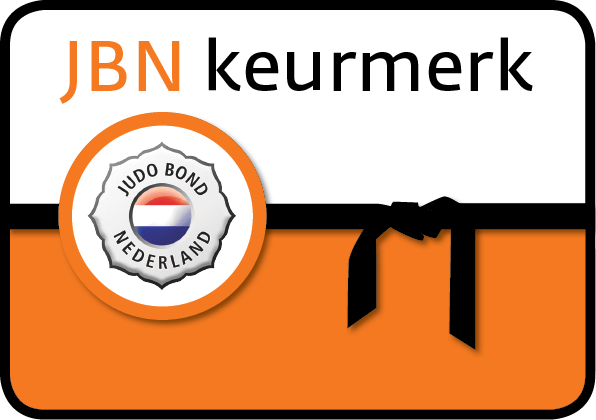 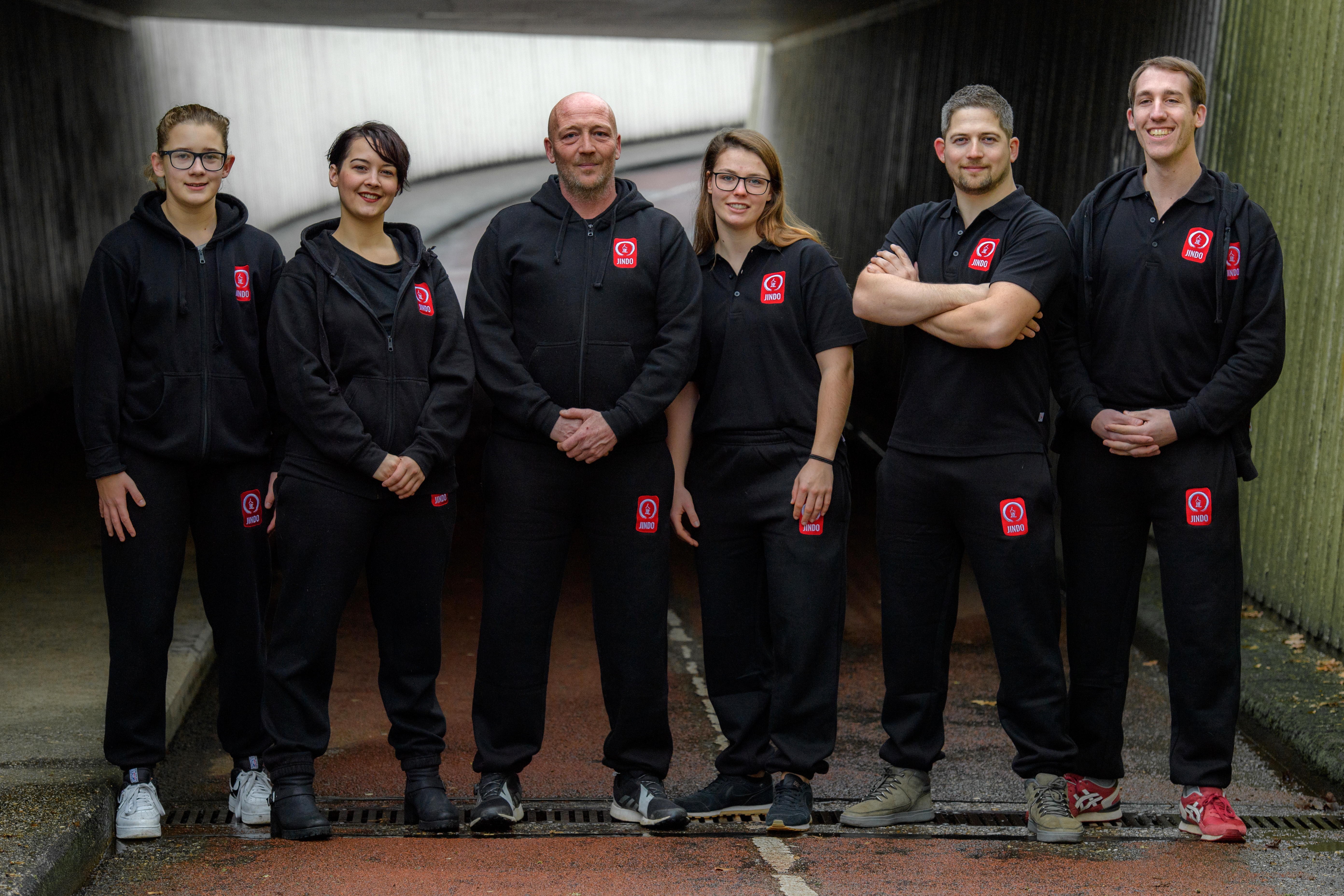 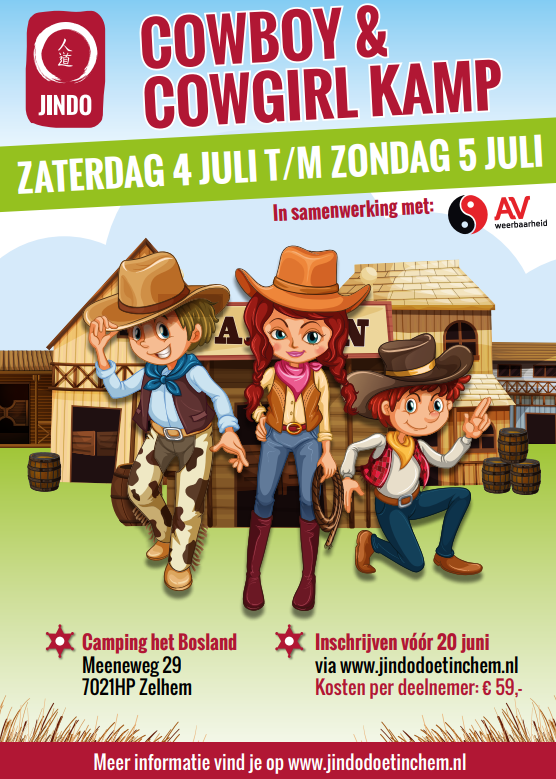 JINDO 1e judokamp 2020In het weekend van 4 & 5 juli gaat JINDO haar 1e judokamp organiseren. Er wordt nog drukt gewerkt aan de voorbereiding. Meer informatie volgt in het voorjaar! Zet het vast in de agenda!JINDO start met wedstrijdtrainingPer september zal JINDO starten met een wedstrijdgroep. Deze groep is bedoeld om judoka die interesse hebben in wedstrijden buiten de club, te begeleiden, trainen en te coachen. Er worden hiervoor extra trainingen opgezet om de judoka’s naar een hoger niveau te tillen. Dit is een grote onderneming wat meester Thijs niet alleen kan draaien. Hij heeft hiervoor 6 professionele vrijwilligers aangetrokken die ons hiermee gaan helpen. De meeste zullen jullie al gezien hebben. Op zaterdag 21 maart zal de randori training van 08:30-10:00 vervangen worden door een voorbeeld les, gegeven door de vrijwilligers. Om 10:00 uur volgt er een informatiebijeenkomst waarin er verteld wordt wat het nou eigenlijk inhoudt. De training is voor alle judoka’s vanaf geboortejaar 2014 en ouder toegankelijk. Twijfel je? Kom lekker meedoen en ervaar het. Er zijn geen kosten aan verbonden aan de proeftraining.www.jindodoetinchem.nl/vrijwilligers		NieuwsbriefFebruari 2020 – deel 2Nationale Budodag 2020Op 28 maart gaat JINDO weer naar de Nationale Budodag in Papendal. Een fantastische judodag met lessen van de wereldtop (waaronder Kim Polling), clinics en lezingen. Voor elke leeftijd is er een apart programma. Bestel je kaarten op tijd! Dat kan hier:www.jbn.nl/budodag Er gaan op dit moment 9 judoka mee. Ga je mee? Geef dit dan aan. Dan kan er gekeken worden naar carpool mogelijkheden en een groepsoverzicht worden gemaakt.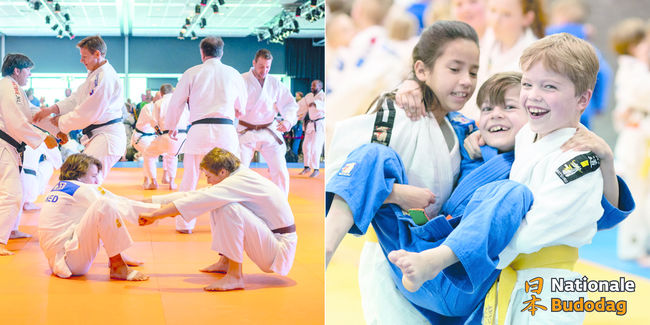 Vriendjes en vriendinnetjes weekOp dinsdag 16 en vrijdag 20 maart zijn alle vriendjes en vriendinnetjes welkom om mee te doen met de judoles. Zorg ervoor dat zij komen in een lange sportbroek met een shirt met lange mouwen. Dit geldt voor alle leeftijden! Agenda15 februari	Randori training 10:00-11:30 uur  4+ jaar23 februari	Voorjaarsvakantie t/m 1 maart14 maart	Randori training 10:00-11:30 uur 4+ jaar16/20 maart 	Vriendjes en vriendinnetjes week21 maart	Wedstrijdtraining & informatiebijeenkomst 08:30-11:00 28 maart	Nationale Budodag 20204 april		Randori training 09:00-10:30 uur 4+ jaar10 april	Goede vrijdag - geen les18 april	Randori training 09:00-10:30 uur 4+ jaar27 april 	Meivakantie t/m 10 mei23 mei		Zwarte band examens4 & 5 juli	1e Judokamp??	5e Regionale clubkampioenschap JINDO